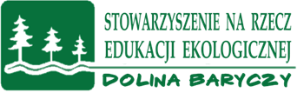 Ćwiczenie 18Uwaga! Dąb, na którym znajduje się stanowisko kozioroga dębosza jest oddalone od mostka ok.100. Po przejściu przez mostek skręcamy w prawo. Po przeprowadzeniu obserwacji wracamy tą samą ścieżką i kierujemy się za okazem żywotnika olbrzymiego na lewo.Przybory: lupa, atlasyZadanie1. Dokonaj obserwacji dębu, na którym widać efekt żerowania kozioroga dębosza. Jak wygląda pień drzewa? ........................................................................................................................................................................................................................................Zadanie 2. Jak odbywa się rozwój tego owada ........................................................................................................................................................................................................................................................................................................................................................................................................................................................................................................................Zadanie3. Dlaczego kozioróg dębosz jest obecnie gatunkiem chronionym............................................................................................................................................................................................................................................................................................................................Kozioróg dęboszPrzystanek 6Imię i nazwisko.................................................Klasa..................................................................Data...................................................................